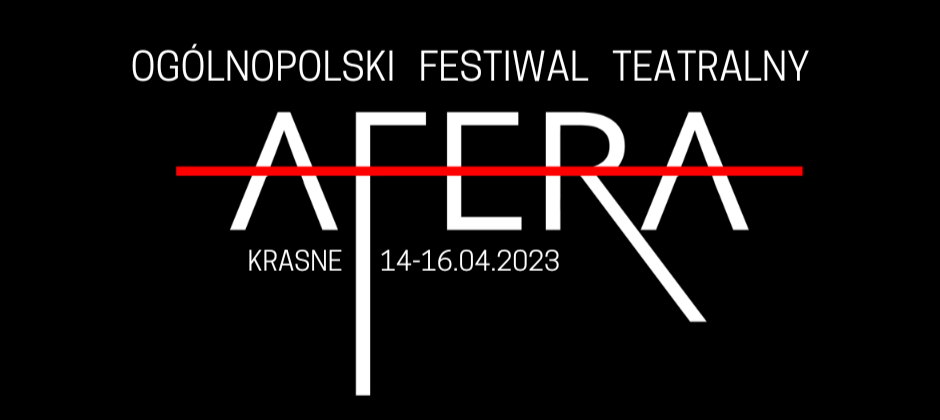 I. Organizatorzy:Gmina Krasne
Gminny Ośrodek Kultury i Biblioteka w KrasnemTeatr A’proposII. Termin i miejsceTermin: 14-16.04.2023Miejsce: Gminny Ośrodek Kultury i Biblioteka w Krasnem k. Rzeszowa
36-007 Krasne 743 (województwo podkarpackie)III. Cele-  konfrontacja twórczości zespołów teatralnych- prezentacja, promocja dorobku artystycznego autorskich, niezależnych i amatorskich teatrów z terenu całej Polski- stworzenie forum wymiany doświadczeń,  poglądów pomiędzy twórcami i publicznością- teatr jako forma kreatywnego spędzania czasu- integracja w twórczym działaniu- spotkanie przez sztukę jako forma doskonalenia umiejętności prospołecznych- aktywizacja społeczności lokalnejIV. Założenia programowe Festiwal ma charakter konkursowy. W festiwalu mogą brać udział teatry realizujące przedstawienia oparte na  tekstach autorskich i literackich. Z udziału w Festiwalu wyłączone są kabarety oraz teatry realizujące repertuar dla dzieci.Maksymalna liczba aktorów na scenie to 10 osób. Minimalny wiek uczestników to 16 lat. Czas trwania spektaklu nie może przekraczać 50 minut,  a czas montażu (ustawianie scenografii, oświetlenia itp.) nie może przekroczyć 30 minut.	V. Zasady  uczestnictwa				1. Warunkiem uczestnictwa w Festiwalu AFERA jest nadesłanie najpóźniej do dnia 20.03.2023 r. wypełnionej karty zgłoszenia, nagrania zgłaszanego spektaklu (link do nagrania na Dysku lub YT), materiałów informacyjno-reklamowych (recenzje, plakat), informacji o spektaklu i teatrze oraz 3 fotografii ze zgłoszonego spektaklu na adres mailowy:festiwalteatralnyafera@gmail.com
Szczegółowe informacje: Maciej Szukała - tel. 667 714 7302. Kwalifikacja zespołu będzie dokonana przez Radę Kwalifikacyjną powołaną przez Organizatora. Do konkursu zostanie zaproszonych do 10 teatrów.
3. Do 24.03.2023 r. zespoły zostaną poinformowane o kwalifikacji i zaproszeniu na Festiwal.
4. Koszty przejazdu pokrywają uczestnicy lub placówki delegujące. Organizatorzy nie opłacają    honorariów.
5. Organizatorzy zastrzegają sobie wyłączne prawo ustalania kolejności prezentacji zespołów.
6. Prezentacje konkursowe odbędą się w dniach 14-16.04.2023 w sali widowiskowej w GOKiB w Krasnem i mają charakter otwarty dla publiczności.
7. Prezentacje konkursowe będą oceniane przez Jury, które przyzna nagrody pieniężne i rzeczowe. Pula nagród wynosi 7 000 zł. 
8. Opłaty z tytułu zawartych umów licencyjnych o wykorzystanie praw autorskich pokrywają zespoły  uczestniczące w Festiwalu.
9. Warunkiem uczestnictwa w festiwalu zakwalifikowanego teatru jest uiszczenie opłaty akredytacyjnej  w wysokości 150 zł od osoby do dnia 04.04.2023 r. na konto bankowe GOKiB28 9176 1048 2001 0002 2187 000110. Podczas Festiwalu odbędą się omówienia każdego ze spektakli i konsultacje z JuryVI. Warunki organizacyjno - techniczne:1. Scena: szerokość: 6 m, głębokość: 5 + 2 m (przed sceną), wysokość: 4,5 m2. Organizatorzy zapewniają sprzęt oświetleniowy i nagłaśniający wg zapotrzebowania określonego  w karcie zgłoszenia. Nie zapewniamy elementów scenograficznych z wyjątkiem stołów lub krzeseł. 3. Gwarantujemy pomoc organizacyjną podczas prezentacji.4. Organizatorzy zapewniają uczestnikom:
- zakwaterowanie podczas całego Festiwalu (2 noclegi),
- wyżywienie: 1 ciepły posiłek (obiad) i kolacja w formie bufetu każdego dnia Festiwalu,
- pomoc techniczną i niezbędne warunki do prezentacji przedstawienia,
- materiały promocyjne, gadżety festiwalowe- udział w wydarzeniach towarzyszących i integracyjnych- wspaniałą atmosferę festiwalową VII. Postanowienia końcowe:W sprawach nie objętych niniejszym Regulaminem decydują Organizatorzy, mając na uwadze pełne zaspokojenie potrzeb uczestników Festiwalu (w miarę posiadanych możliwości technicznych i organizacyjnych).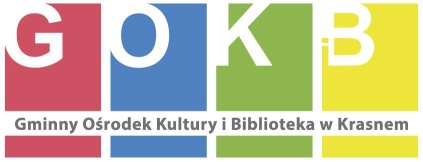 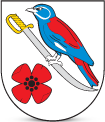 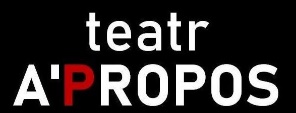 